ГРАФИКпроведения школьного этапа всероссийской олимпиады школьников Участники: учащиеся 4-11 классов Время проведения: 12.00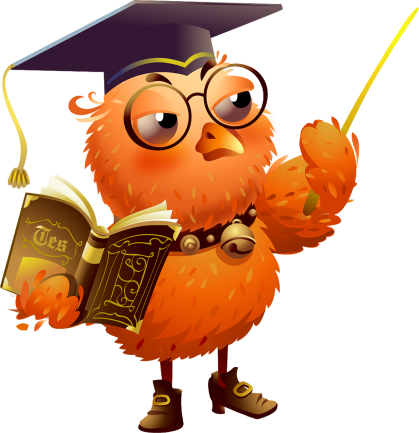 №Наименование предметаДата проведенияРусский язык7 октября (понедельник)Математика8 октября (вторник) Литература, Физическая культура9 октября (среда)ГеографияИскусство (мировая художественная культура)10 октября (четверг)Право, Физика11 октября (пятница)Экономика, Экология14 октября (понедельник)Иностранные языки (английский, немецкий, французский)15 октября (вторник)История16 октября (среда)Биология17 октября (четверг)Информатика и ИКТ, Технология18 октября (пятница)Химия21 октября (понедельник)Обществознание22 октября (вторник)Основы безопасности жизнедеятельности23 октября (среда)Астрономия 	24 октября (четверг)